NARAVOSLOVJE 6. razred			Sonja Najman Vedenik6. TEDEN: 20. 4. – 24. 4.				kontakt: sonja.najman-vedenik@os-dob.siNALOGE OD 5. TEDNA:Rešena naloga – ELEKTRARNE (bilo je potrebno poslati)Odgovori še vprašanja za ponavljanje: Elektrika in elektrarne. Pripravi material za projekt – Opazovanje semena. NALOGE ZA 6. TEDEN:Preglej odgovore na utrjevanje. (ni potrebno poslati)Izvedi opazovanje semena – reši delovni list in mi ga pošlji. Rok oddaje: PETEK 24. 4.Izvedi projektno delo – opazovanje pogojev kalitve semen. Pošiljal boš šele po počitnicah, ko dobiš natančna navodila, sedaj samo opazuješ semena, beležiš spremembe in rišeš.6. TEDEN: 20. 4. 2020 – 24. 4. 2020Naloga ELEKTRARNE se nahaja posebej, na učnem listu. Vsakemu sem posebej napisala, če je bila naloga v redu rešena. Zato tukaj ni rešitev. Vseeno preglej to nalogo s pomočjo popravljenih delovnih listov spodaj, saj so enake vsebine.PREVERI REŠITVE: Odgovori na vprašanja za ponavljanje – elektrika in elektrarne. VPRAŠANJA ZA PONAVLJANJE:Na slikah elektrarn označi turbino in generator. 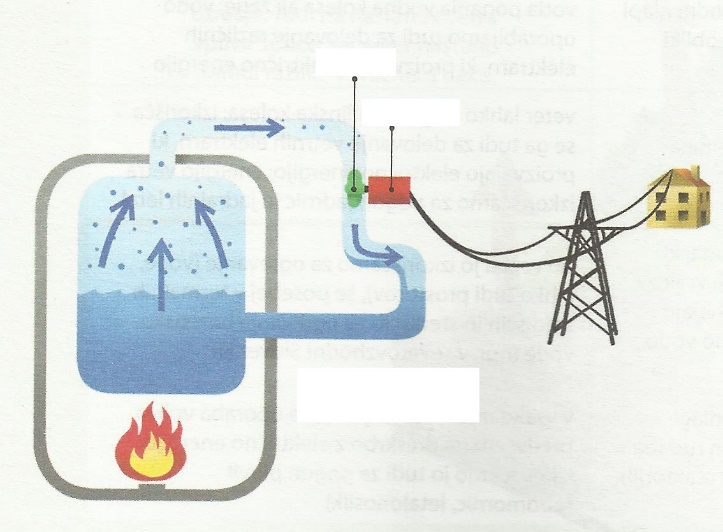 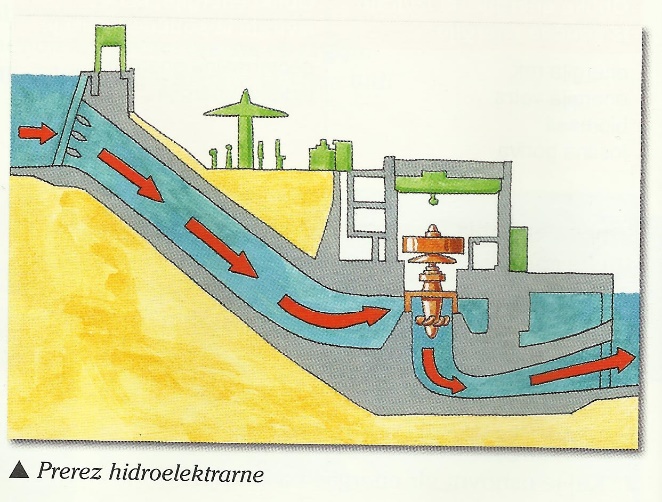 Kako prepoznamo turbino? Turbina ima vrteče dele (kot propeler).Kaj je električni generator in kaj turbina? GENERATOR: Je stroj, ki mehansko energijo iz turbine pretvarja v električno.TURBINA: Je stroj ki se vrti, ker ga vrti voda ali vodna para, s tem poganja generator.Reši dve tabeli – izpolni kar manjka:OBNOVLJIVI IN NEOBNOVLJIVI VIRI ENERGIJEKAJ JE OSNOVNI VIR ENERGIJE in kje se uporablja?Delo s semeni  - pošlji!DELOVNI LIST – SEME - opazovanjePri opazovanju si lahko pomagaš z povečevalnim steklom, če ga imaš. Preden pa začneš reševati delovni list, preberi snov v učbeniku, stran 60, 61 in 62 do Pogoji za kalitev.Delovni list nalepi v zvezek. OPAZUJ ENO KALEČE SEME FIŽOLA IN GA SKICIRAJ. S pomočjo učbenika označi dele semena. Seme z nohti daj na dve polovici.Primerjaj opazovano seme s sliko semena koruze. Po čem se razlikujeta? (namig: ali ima tudi koruza 2 polovici?) 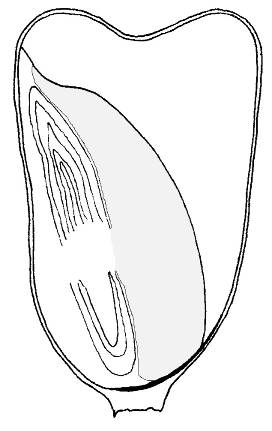 Kaj so razlike? ENOKALIČNICA   npr. koruza  v kalčku je 1 KLIČNI LISTKaj imata skupnega?   KALČEK   SEMENSKO LUPINO (OVOJ)   ŠKROB Dopiši, kaj je namen delov semena (s pomočjo učbenika, stran 60)KALČEK: ___________________________________________________________________________________________________________________________________________________SEMENSKA LUPINA: _________________________________________________________________________________________________________________________________________ŠKROB ali OLJE: _____________________________________________________________________________________________________________________________________________S pomočjo slik zapiši, kako poteka kalitev semena (pomagaj si z učbenikom, stran 61)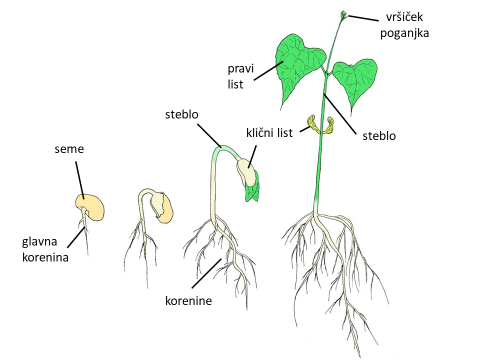 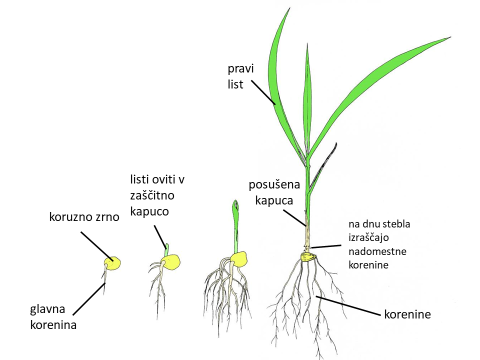 ________________________________________________________________________________________________________________________________________________________________________________________________________________________________________________________________________________________Z ostalimi semeni, ki si jih dal močiti, boš začel s projektnim delom. Preverjal boš, kaj semena potrebujejo za kalitev: pravilno temperaturo, svetlobo in vodo. POSTOPEK:1 seme fižola in koruze redno zalivaj, imej na okenski polici in na toplem1 seme fižola in koruze ne zalivaj, imej na okenski polici in na toplem1 seme fižola in koruze redno zalivaj, imej v omari (zaprti) in na toplem1 seme fižola in koruze redno zalivaj, imej na okenski polici, vendar zunaj, na mrzlemVsak dan beleži, kaj se s semeni dogaja. Pazi, da označiš, katera so katera, da se ne zmotiš.Lahko fotografiraš ali narišeš, kakšne spremembe opažaš. Poskuse izvajaš najmanj 7 dni. Če ti rastline prej poginejo, to zabeležiš, skupaj z datumom (to ni nič hudega). Po končanih počitnicah boš dobil navodilo, kako o izvedbi napisati poročilo, za katerega ti bom dala povratno informacijo in ti povedala, koliko bi dobil, če bi bilo za oceno. VIRI ENERGIJEVIRI ENERGIJENEOBNOVLJIVI VIRIOBNOVLJIVI VIRInastajajo počasneje, kot jih porabljamonastajajo hitreje, kot jih porabljamojedrska energijafosilna goriva:         premog         nafta         zemeljski plinsoncevodaveterenergija biomasegeotermalna energijaVIR ENERGIJEodvisen od Sonca ali Zemlje?ELEKTRARNANAŠA UPORABAjedrska energijaod Zemljejedrska elektrarnaza električni tokvetrna energijaod Soncavetrna elektrarnaza električni tokvodna energijaod Soncahidroelektrarnaza električni tokgeotermalna energijaod Zemljegeotermalna elektrarnaogrevanje (toplotne črpalke), termeenergija fosilnih gorivod Soncatermoelektrarnaza električni tokenergija biomaseod SoncaNI (lahko pa toplarna)gorivo za vozila, ogrevanje